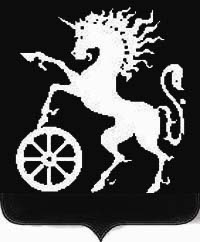 РОССИЙСКАЯ ФЕДЕРАЦИЯКРАСНОЯРСКИЙ КРАЙБОГОТОЛЬСКИЙ ГОРОДСКОЙ  СОВЕТ ДЕПУТАТОВШЕСТОГО СОЗЫВАР Е Ш Е Н И Е28.11. 2023                                      г. Боготол                                           № 12-245  Об утверждении Положения об определении арендной платы за земельные участки, находящиеся в собственности муниципального образования город Боготол, и об определении значений коэффициентов, применяемых при определении размера арендной платы за использование на территории муниципального образования город Боготол земельных участков, находящихся в собственности муниципального образованиягород Боготол, и земельных участков, государственная собственность на которые не разграничена, предоставленных в аренду без проведения торговВ соответствии со ст. 39.7 Земельного кодекса Российской Федерации, Постановлением Правительства Российской Федерации от 16.07.2009 № 582 «Об основных принципах определения арендной платы при аренде земельных участков, находящихся в государственной или муниципальной собственности, и о правилах определения размера арендной платы, а также порядка, условий и сроков внесения арендной платы за земли, находящиеся в собственности Российской Федерации», ст. 12 Закона Красноярского края от 04.12.2008 № 7-2542 «О регулировании земельных отношений в Красноярском крае», Постановлением Правительства Красноярского края от 18.03.2010 № 121-п  «Об утверждении Порядка расчета экономической обоснованности коэффициентов К1, К2 и К3, используемых для определения размера арендной платы за использование земельных участков, государственная собственность на которые не разграничена», Постановлением Правительства  Красноярского края от 12.08.2015 № 422-п «Об утверждении Порядка определения размера арендной платы за земельные участки, находящиеся в государственной собственности Красноярского края и предоставленные в аренду без торгов, Порядка, условий и сроков внесения арендной платы за земельные участки, находящиеся в государственной собственности Красноярского края и предоставленные в аренду без торгов», Отчетом Общества с ограниченной ответственностью «ЭТАЛОН» от 07.08.2023 «Расчет и экономическое обоснование коэффициента К1, применяемого для определения размера арендной платы земельных участков, находящихся в муниципальной собственности и государственная собственность на которые не разграничена», руководствуясь статьями 32,57,70 Устава городского округа город  Боготол Красноярского края, Боготольский городской Совет депутатов РЕШИЛ:Утвердить Положение об определении арендной плате за земельные участки, находящиеся в собственности муниципального образованиягород Боготол и земельные участки, государственная собственность на которые не разграничена, предоставленные в аренду без торгов, согласно приложению № 1 к настоящему решению.2. Определить значения коэффициента, учитывающего вид разрешенного использования земельного участка (К1), применяемого при определении размера арендной платы за использование на территории муниципального образованиягород Боготол земельных участков, находящихся в собственности муниципального образованиягород Боготол и земельных участков, государственная собственность на которые не разграничена, согласно приложению № 2 к настоящему решению.3. Определить значения коэффициента,учитывающего категорию арендатора (К2), применяемого при определении размера арендной платы за использование на территории муниципального образованиягород Боготол земельных участков, находящихсяв собственности муниципального образованиягород Боготол и земельных участков, государственная собственность на которые не разграничена, согласно приложению № 3 к настоящему решению.4. Определить значения коэффициента, учитывающего срок (определяемый с даты предоставления в аренду земельного участка), по истечении которого арендатором земельного участка, предоставленного для строительства (за исключением земельного участка, предоставленного для жилищного строительства), не введен в эксплуатацию объект, для строительства которого был предоставлен в аренду такой земельный участок (К3), применяемого при определении размера арендной платы за использование на территории муниципального образованиягород Боготол земельных участков, находящихся в собственности муниципального образованиягород Боготол и земельных участков, государственная собственность на которые не разграничена, согласно приложению № 4 к настоящему решению.5. Поручить администрации города Боготола производить расчет арендных платежей за земельные участки, находящиеся в собственности муниципального образования город Боготол, а также за земельные участки, государственная собственность на которые не разграничена, в соответствии с порядком и коэффициентами, установленными настоящим решением, при заключении договоров аренды земельных участков, а также внести соответствующие изменения в части размера арендной платы в действующие договоры аренды земельных участков.6. Считать утратившими силу решения Боготольского городского Совета депутатов:- от 11.03.2010 № 20-539 «Об утверждении Положения об арендной плате за землю в городе Боготоле, определении значений коэффициентов, учитывающих вид разрешенного использования земельного участка (К1) и категорию арендатора (К2), применяемых при определении размера арендной платы за использование земельных участков, государственная собственность на которые не разграничена»;- от 06.11.2012 № 12-192 «О внесении изменений в решение Боготольского городского Совета депутатов «Об утверждении Положения об арендной плате за землю в городе Боготоле, определении значений коэффициентов, учитывающих вид разрешенного использования земельного участка (К1) и категорию арендатора (К2), применяемых при определении размера арендной платы за использование земельных участков, государственная собственность на которые не разграничена»;	- от  09.04.2013  № 14-221  «О внесении изменений в решение Боготольского городского Совета депутатов «Об утверждении  Положения об арендной плате за землю в городе Боготоле, определении значений коэффициентов, учитывающих вид разрешенного использования земельного участка (К1) и категорию арендатора (К2), применяемых при определении размера арендной платы за использование земельных участков, государственная собственность на которые не разграничена»;	- от 27.06.2013 № 14-238 «О внесении изменений в решение Боготольского Совета депутатов «Об утверждении Положения об арендной плате за землю в городе Боготоле, определении значений коэффициентов, учитывающих вид разрешенного использования земельного участка (К1) и категорию арендатора (К2), применяемых при определении размера арендной платы за использование земельных участков, государственная собственность на которые не разграничена»;	- от 24.11.2015 № 1-16  «О внесении изменений в решение Боготольского городского Совета депутатов «Об утверждении Положения об арендной плате за землю в городе Боготоле, определении значений коэффициентов, учитывающих вид разрешенного использования земельного участка (К1) и категорию арендатора (К2), применяемых при определении размера арендной платы за использование земельных участков, государственная собственность на которые не разграничена»;	- от 31.05.2018 № 12-147  «О внесении изменений в решение Боготольского городского Совета депутатов «Об утверждении Положения об арендной плате за землю в городе Боготоле, определении значений коэффициентов, учитывающих вид разрешенного использования земельного участка (К1) и категорию арендатора (К2), применяемых при определении размера арендной платы за использование земельных участков, государственная собственность на которые не разграничена».7. Контроль за исполнением настоящего решения возложить на постоянную комиссию Боготольского городского Совета депутатов по бюджету, финансам и налогам.8. Опубликовать настоящее решение в официальном печатном издании газете «Земля боготольская», разместить на официальном сайте муниципального образования город Боготол в сети Интернет www.bogotolcity.gosuslugi.ru.9. Решение вступает в силу в день, следующий за днем его официального опубликования.Председатель  Боготольского                             Глава города Боготола                                                       городского   Совета депутатов                                  __________ А.М. Рябчёнок                                  __________ Е.М. ДеменковаПриложение № 1к решению Боготольскогогородского Совета депутатовот 28.11.2023 № 12-245ПОЛОЖЕНИЕОБ ОПРЕДЕЛЕНИИ АРЕНДНОЙ ПЛАТЫ ЗА ЗЕМЕЛЬНЫЕ УЧАСТКИ, НАХОДЯЩИЕСЯ В СОБСТВЕННОСТИ МУНИЦИПАЛЬНОГО ОБРАЗОВАНИЯ ГОРОД БОГОТОЛ, И ЗЕМЕЛЬНЫЕ УЧАСТКИ, ГОСУДАРСТВЕННАЯ СОБСТВЕННОСТЬ НА КОТОРЫЕ НЕ РАЗГРАНИЧЕНА, ПРЕДОСТАВЛЕННЫЕ В АРЕНДУ БЕЗ ТОРГОВ 1. ОБЩИЕ ПОЛОЖЕНИЯ1.1. Настоящее Положение устанавливает порядок определения размера арендной платы за земельные участки, находящиеся в собственности муниципального образования город Боготол, а также земельные участки государственная собственность на которые не разграничена,расположенные на территории муниципального образования город Боготол, и предоставленные в аренду без торгов (далее  - арендная плата за земельные участки), определяет механизм расчета размера арендной платы за земельные участки, а также порядок, условия и сроки внесения арендной платы за землю (далее - Порядок).1.2. Арендаторами признаются юридические и физические лица, которым земельные участки предоставлены на праве аренды.
       1.3. Объектами аренды являются земельные участки, находящиеся в муниципальной собственности, а также земельные участки государственная собственность на которые не разграничена,расположенные на территории муниципального образования город Боготол,предоставленные юридическим и физическим лицам на праве аренды.2. ПОРЯДОК ОПРЕДЕЛЕНИЯ РАЗМЕРА АРЕНДНОЙ ПЛАТЫЗА ИСПОЛЬЗОВАНИЕ  ЗЕМЕЛЬНЫХ УЧАСТКОВ, НАХОДЯЩИХСЯ В МУНИЦИПАЛЬНОЙ СОБСТВЕННОСТИ,А ТАКЖЕ  ЗЕМЕЛЬНЫХ УЧАСТКОВ ГОСУДАРСТВЕННАЯ  СОБСТВЕННОСТЬ НА КОТОРЫЕ НЕ РАЗГРАНИЧЕНА, ПРЕДОСТАВЛЕННЫХ  В  АРЕНДУ  БЕЗ  ТОРГОВ2.1. Размер арендной платы за использование земельных участков, находящихся в муниципальной собственности, а также земельных участков государственная собственность на которые не разграничена, определяетсяОтделом архитектуры, градостроительства, имущественных и земельных отношений администрации города Боготола с учетом действующего законодательства, настоящего Порядкаи указывается в договоре аренды земельного участкаНачисление арендной платы за землю осуществляется с момента, указанного в договоре аренды земельного участка2.2. При определении размера арендной платы учитываются вид разрешенного использования земельного участка и категория арендатора. При определении размера арендной платы за земельные участки, предоставленные для строительства (за исключением земельных участков, предоставленных для жилищного строительства), учитывается также срок (определяемый с даты предоставления в аренду земельного участка), по истечении которого арендатором земельного участка, предоставленного для строительства (за исключением земельного участка, предоставленного для жилищного строительства), не введен в эксплуатацию объект, для строительства которого был предоставлен в аренду такой земельный участок.2.3. Расчет размера арендной платы за землю на территории муниципального образования город Боготол, за исключением случаев, указанных в пункте 2.4.1настоящей статьи, производится по формуле:А = Кс x К1 x К2,где:А - арендная плата за земельный участок в год, рублей;Кс - кадастровая стоимость земельного участка, рублей;К1 - коэффициент, учитывающий вид разрешенного использования земельного участка;К2 - коэффициент, учитывающий категорию арендатора.2.3.1. Расчет размера арендной платы за использование земельных участков, предоставленных для строительства (за исключением земельных участков, предоставленных для жилищного строительства), производится по формуле:А = Кс x К1 x К2 x К3,где:А - арендная плата за земельный участок в год (рублей);Кс - кадастровая стоимость земельного участка (рублей);К1 - коэффициент, учитывающий вид разрешенного использования земельного участка;К2 - коэффициент, учитывающий категорию арендатора;К3 - коэффициент, учитывающий срок (определяемый с даты предоставления в аренду земельного участка), по истечении которого арендатором земельного участка, предоставленного для строительства (за исключением земельного участка, предоставленного для жилищного строительства), не введен в эксплуатацию объект, для строительства которого был предоставлен в аренду такой земельный участок.       2.4. Коэффициенты К1, К2 и К3 определяются исходя из принципа экономической обоснованности. В случае если размер коэффициента К3 не определен, такой размер признается равным единице.2.5. Годовой размер арендной платы за земельный участок для целей, предусмотренных пунктом 5 статьи 39.7 Земельного кодекса Российской Федерации, определяется в порядке, установленном в пункте 2.3. Порядка, но не выше размера земельного налога, рассчитанного в отношении такого земельного участка.2.6. За земельные участки, предоставленные для размещения объектов, предусмотренных подпунктом 2 статьи 49 Земельного кодекса Российской Федерации, а также для проведения работ, связанных с пользованием недрами, годовой размер арендной платы за земельный участок определяется в порядке, установленном в пункте 2.3. Порядка, но не может превышать размер, рассчитанный для соответствующих целей в отношении земельных участков, находящихся в федеральной собственности. 2.7. В случае если в договоре аренды земельного участка на стороне арендатора выступает несколько лиц, являющихся правообладателями зданий,  строений,    сооружений    (помещений в них),   расположенных    на данном участке, арендная плата за землю рассчитывается отдельно для каждого  правообладателя исходя из кадастровой стоимости земельного участка  пропорционально доле в праве или занимаемой площади в здании, строении, сооружении с учетом основного вида использования принадлежащего лицу объекта недвижимости (индивидуальное применение коэффициентов К1 и К2 для каждого правообладателя).2.8. В случае изменения порядка определения размера арендной платы за землю, а также государственной кадастровой оценки земель, обусловленных нормативными правовыми актами Российской Федерации, Красноярского края, города Боготола, размер арендной платы за землю изменяется с момента вступления в силу соответствующего правового акта в одностороннем порядке без дополнительного уведомления  арендаторов земельных участков. Арендодатель при начислении арендной платы за год (квартал) в уведомлении указывает нормативно-правовой акт в соответствии, с которым произошли изменения (увеличение) арендной платы.2.9. При заключении договора аренды земельного участка в таком договоре предусматриваются случаи и периодичность изменения арендной платы за пользование земельным участком. Изменение в одностороннем порядке арендодателем годового размера арендной платы за земельный участок производится ежегодно, но не ранее чем через год после заключения договора аренды земельного участка, на размер уровня инфляции, установленного в федеральном законе о федеральном бюджете на очередной финансовый год и плановый период на начало соответствующего финансового года, начиная с года, следующего за годом, в котором заключен указанный договор аренды. 2.10. Изменение в одностороннем порядке арендодателем годового размера арендной платы за землю предусматривается в договорах аренды земельных участков в связи с изменением кадастровой стоимости земельного участка. При этом арендная плата подлежит перерасчету по состоянию на 1 января года, следующего за годом, в котором произошло изменение кадастровой стоимости земельного участка. В этом случае индексация арендной платы с учетом размера уровня инфляции в году, в котором произведен перерасчет размера арендной платы в связи с изменением кадастровой стоимости земельного участка, не производится.3. ПОРЯДОК, УСЛОВИЯ И СРОКИ ВНЕСЕНИЯ АРЕНДНОЙ ПЛАТЫЗА ИСПОЛЬЗОВАНИЕ ЗЕМЕЛЬНЫХ УЧАСТКОВ, НАХОДЯЩИХСЯВ МУНИЦИПАЛЬНОЙ СОБСТВЕННОСТИ3.1. Арендная плата вносится арендаторами в размере, сроки и на условиях, установленных договором аренды земельного участка. Периодом внесения арендной платы за земельные участки для арендаторов - юридических лиц является квартал, а для арендаторов - физических лиц, в том числе индивидуальных предпринимателей, - год.3.2. Арендная плата за земельные участки вносится арендаторами - юридическими лицами ежеквартально не позднее десятого числа первого месяца текущего квартала.3.3. Арендная плата за землю вносится арендаторами - физическими лицами, в том числе индивидуальными предпринимателями до 15 ноября текущего года.3.4. Арендная плата за землю за первый подлежащий оплате период, а также в случае распространения действия договора аренды земельного участка на отношения, возникшие между сторонами до заключения такого договора, подлежит уплате в течение тридцати календарных дней с даты заключения договора.3.5. Арендная плата вносится  путем ее перечисления арендатором по реквизитам, указанным в договоре аренды земельного участка. В платежном документе на перечисление арендной платы указываются назначение платежа, дата и номер договора аренды земельного участка.3.6. За несвоевременное и (или) неполное внесение арендной платы за землю арендаторы уплачивают неустойку (пени, штраф) в размере, определенном договором аренды.Приложение № 2к решению Боготольскогогородского Совета депутатовот 28.11.2023 № 12-245ЗНАЧЕНИЯ КОЭФФИЦИЕНТА,УЧИТЫВАЮЩЕГО ВИД РАЗРЕШЕННОГО ИСПОЛЬЗОВАНИЯ ЗЕМЕЛЬНОГОУЧАСТКА (К1), ПРИМЕНЯЕМОГО ПРИ ОПРЕДЕЛЕНИИ РАЗМЕРААРЕНДНОЙ ПЛАТЫ ЗА ИСПОЛЬЗОВАНИЕ НА ТЕРРИТОРИИ МУНИЦИПАЛЬНОГО ОБРАЗОВАНИЯ ГОРОД БОГОТОЛ ЗЕМЕЛЬНЫХ УЧАСТКОВ, НАХОДЯЩИХСЯ В СОБСТВЕННОСТИ МУНИЦИПАЛЬНОГО ОБРАЗОВАНИЯ ГОРОД БОГОТОЛ И ЗЕМЕЛЬНЫХ УЧАСТКОВ,ГОСУДАРСТВЕННАЯ СОБСТВЕННОСТЬ НА КОТОРЫЕ НЕ РАЗГРАНИЧЕНАК1 - КОЭФФИЦИЕНТ, УЧИТЫВАЮЩИЙ ВИД РАЗРЕШЕННОГОИСПОЛЬЗОВАНИЯ ЗЕМЕЛЬНОГО УЧАСТКАПриложение № 3к решению Боготольскогогородского Совета депутатовот 28.11.2023 № 12-245ЗНАЧЕНИЯ КОЭФФИЦИЕНТА, УЧИТЫВАЮЩЕГО КАТЕГОРИЮ АРЕНДАТОРА(К2), ПРИМЕНЯЕМОГО ПРИ ОПРЕДЕЛЕНИИ РАЗМЕРА АРЕНДНОЙ ПЛАТЫНА ТЕРРИТОРИИ МУНИЦИПАЛЬНОГО ОБРАЗОВАНИЯ ГОРОД БОГОТОЛ ЗЕМЕЛЬНЫХ УЧАСТКОВ, НАХОДЯЩИХСЯ В СОБСТВЕННОСТИ МУНИЦИПАЛЬНОГО ОБРАЗОВАНИЯ ГОРОД БОГОТОЛ И ЗЕМЕЛЬНЫХ УЧАСТКОВ,ГОСУДАРСТВЕННАЯ СОБСТВЕННОСТЬ НА КОТОРЫЕ НЕ РАЗГРАНИЧЕНАПриложение № 4к решению Боготольскогогородского Совета депутатовот 28.11.2023 № 12-245ЗНАЧЕНИЯ КОЭФФИЦИЕНТА,УЧИТЫВАЮЩЕГО СРОК, ПО ИСТЕЧЕНИИ КОТОРОГО АРЕНДАТОРОМЗЕМЕЛЬНОГО УЧАСТКА, ПРЕДОСТАВЛЕННОГО ДЛЯ СТРОИТЕЛЬСТВА(ЗА ИСКЛЮЧЕНИЕМ ЗЕМЕЛЬНОГО УЧАСТКА, ПРЕДОСТАВЛЕННОГОДЛЯ ЖИЛИЩНОГО СТРОИТЕЛЬСТВА), НЕ ВВЕДЕН В ЭКСПЛУАТАЦИЮОБЪЕКТ, ДЛЯ СТРОИТЕЛЬСТВА КОТОРОГО БЫЛ ПРЕДОСТАВЛЕНВ АРЕНДУ ТАКОЙ ЗЕМЕЛЬНЫЙ УЧАСТОК (К3), ПРИМЕНЯЕМОГОПРИ ОПРЕДЕЛЕНИИ РАЗМЕРА АРЕНДНОЙ ПЛАТЫ ЗА ИСПОЛЬЗОВАНИЕЗЕМЕЛЬНЫХ УЧАСТКОВ, ГОСУДАРСТВЕННАЯ СОБСТВЕННОСТЬНА КОТОРЫЕ НЕ РАЗГРАНИЧЕНАНаименование вида использованияК1Код вида разрешенного использования (в соответствии с классификатором видов разрешенного использования земельных участков)«Сельскохозяйственное использование»«Сельскохозяйственное использование»«Сельскохозяйственное использование»Сельскохозяйственное использование0,08521.0Пчеловодство0,08521.12Хранение сельскохозяйственной продукции. Размещение зданий, сооружений, используемых для хранения сельскохозяйственной продукции0,051.15«Жилая застройка»«Жилая застройка»«Жилая застройка»Для индивидуального жилищного строительства0,022.1Жилая застройка0,022.0Малоэтажная многоквартирная жилая застройка0,022.1.1Для ведения личного подсобного хозяйства (приусадебный земельный участок)0,022.2Блокированная жилая застройка0,022.3Среднеэтажная жилая застройка0,052.5«Общественное использование»«Общественное использование»«Общественное использование»Коммунальное обслуживание0,023.1.Предоставление коммунальных услуг0,023.1.1Коммунальное обслуживание. Административные здания организаций, обеспечивающих предоставление коммунальных услуг. Размещение зданий, предназначенных для приема физических и юридических лиц в связи с предоставлением им коммунальных услуг0,023.1.2Социальное обслуживание. Размещение зданий, предназначенных для служб психологической и бесплатной юридической помощи, социальных, пенсионных и иных служб (службы занятости населения, пункты питания малоимущих граждан), в которых осуществляется прием граждан по вопросам оказания социальной помощи и назначения социальных или пенсионных выплат, а также для размещения общественных некоммерческих организаций: некоммерческих фондов, благотворительных организаций, клубов по интересам0,0153.2Бытовое обслуживание. Размещение объектов капитального строительства, предназначенных для оказания населению или организациям бытовых услуг (мастерские мелкого ремонта, ателье, бани, парикмахерские, прачечные, химчистки, похоронные бюро)0,04123.3Здравоохранение. Размещение объектов капитального строительства, предназначенных для оказания гражданам медицинской помощи0,013.4Образование и просвещение. Здания, сооружения, помещения, предназначенные для воспитания, образования и просвещения (детские ясли, детские сады, школы, лицеи, гимназии, профессиональные технические училища, колледжи, художественные, музыкальные школы и училища, образовательные кружки, общества знаний, институты, университеты, организации по переподготовке и повышению квалификации специалистов и иные организации, осуществляющие деятельность по воспитанию, образованию и просвещению), в том числе здания, спортивных сооружений, предназначенных для занятия обучающихся физической культурой и спортом0,013.5Культурное развитие. Размещение зданий и сооружений, предназначенных для размещения объектов культуры0,013.6Религиозное использование. Размещение зданий и сооружений религиозного использования0,013.7Общественное управление. Здания, предназначенные для размещения органов и организаций общественного управления, государственных органов, органов местного самоуправления, судов, государственного пенсионного фонда, а также организаций, непосредственно обеспечивающих их деятельность или оказывающих государственные и (или) муниципальные услуги. Размещение зданий, предназначенных для размещения0,0153.8«Предпринимательство»«Предпринимательство»«Предпринимательство»Деловое управление. Размещение объектов капитального строительства с целью: размещения объектов управленческой деятельности, не связанной с государственным или муниципальным управлением и оказанием услуг, а также с целью обеспечения совершения сделок, не требующих передачи товара в момент их совершения между организациями, в том числе биржевая деятельность (за исключением банковской и страховой деятельности)0,024.1Объекты торговли (торговые центры, торгово-развлекательные центры (комплексы). Размещение объектов капитального строительства, общей площадью свыше 5000 кв. м с целью размещения одной или нескольких организаций, осуществляющих продажу товаров, и (или) оказание услуг, размещение гаражей и (или) стоянок для автомобилей сотрудников и посетителей торгового центра0,154.2Рынки. Размещение объектов капитального строительства, сооружений, предназначенных для организации постоянной или временной торговли (ярмарка, рынок, базар), с учетом того, что каждое из торговых мест не располагает торговой площадью более 200 кв. м;размещение гаражей и (или) стоянок для автомобилей сотрудников и посетителей рынка0,154.3Магазины. Здания, сооружения, помещения, предназначенные для продажи товаров, торговая площадь которых составляет до 5000 кв. м0,25 до 100 кв.м0,17 от 100 до 600 кв.м,0,05 – свыше 600 кв.м.4.4Банковская и страховая деятельность. Здания, сооружения, помещения, предназначенные для размещения организаций, оказывающих банковские и страховые услуги0,154.5Общественное питание. Размещение объектов в целях устройства мест общественного питания (рестораны,кафе, столовые, закусочные, бары)0,154.6Развлечения. Размещение зданий и сооружений, предназначенных для развлечения0,154.8Объекты дорожного сервиса0,054.9.1Автомобильные мойки. Размещение автомобильных моек, а также размещение магазинов сопутствующей торговли0,114.9.1.3Объекты дорожного сервиса. Ремонт автомобилей. Размещение мастерских, предназначенных для ремонта и обслуживания автомобилей, и прочих объектов дорожного сервиса, а также размещение магазинов сопутствующей торговли0,114.9.1.4Автомобильный транспорт. Размещение зданий и сооружений, предназначенных для обслуживания пассажиров0,087.2«Отдых (рекреация)»«Отдых (рекреация)»«Отдых (рекреация)»Спорт. Размещение зданий и сооружений для занятия спортом0,0155.1«Производственная деятельность»«Производственная деятельность»«Производственная деятельность»Производственная деятельность0,026.0Энергетика. Размещение объектов гидроэнергетики, размещение обслуживающих и вспомогательных для электростанций сооружений (гидротехнических сооружений)0,026,7Энергетика. Размещение объектов тепловых станций и других электростанций, размещение обслуживающих и вспомогательных для электростанций сооружений (золоотвалов)0,026.7Энергетика. Размещение объектов электросетевого хозяйства0,026.7Связь0,026.8Склады0,056.9Складские площадки0,066.9.1«Транспорт»«Транспорт»«Транспорт»Хранение автотранспорта. Размещение отдельно стоящих и пристроенных одноэтажных гаражей надземных, предназначенных для хранения личного автотранспорта граждан (в том числе в квартальной жилой застройке)0,12.7.1Служебные гаражи.0,14.9Размещение стоянок (парковок) легковых автомобилей и других мототранспортных средств, в том числе мотоциклов, мотороллеров, мотоколясок, мопедов, скутеров, за исключением встроенных, пристроенных и встроенно-пристроенных стоянок0,14.9.2Железнодорожный транспорт. Размещение объектов железнодорожного транспорта0,027.1Автомобильный транспорт. Размещение зданий и сооружений автомобильного транспорта0,0237.2Трубопроводный транспорт. Размещение нефтепроводов, водопроводов, газопроводов и иных трубопроводов, а также иных зданий и сооружений, необходимых для эксплуатации названных трубопроводов0,027.5Улично-дорожная сеть. Размещение проездов (земли общего пользования) гаражных кооперативов0,01512.0.1«Специальное, ритуальное использование, запас»«Специальное, ритуальное использование, запас»«Специальное, ритуальное использование, запас»Размещение кладбищ, крематориев и мест захоронения;размещение соответствующих культовых сооружений;осуществление деятельности по производству продукции ритуально-обрядового назначения0,01512.1Специальная деятельность. Размещение, хранение, захоронение, утилизация, накопление, обработка, обезвреживание отходов производства и потребления, медицинских отходов, биологических отходов, радиоактивных отходов, веществ, разрушающих озоновый слой, а также размещение объектов размещения отходов, захоронения, хранения, обезвреживания таких отходов (скотомогильников, мусоросжигательных и мусороперерабатывающих заводов, полигонов по захоронению и сортировке бытового мусора и отходов, мест сбора вещей для их вторичной переработки)0,01512.2«Садоводство и огородничество»«Садоводство и огородничество»«Садоводство и огородничество»Земельные участки общего назначения. Земельные участки, являющиеся имуществом общего пользования и предназначенные для общего использования правообладателями земельных участков, расположенных в границах территории ведения гражданами садоводства или огородничества для собственных нужд, и (или) для размещения объектов капитального строительства, относящихся к имуществу общего пользования0,085213.0Ведение огородничества. Осуществление отдыха и (или) деятельности, связанной с выращиванием гражданами для собственных нужд сельскохозяйственных культур;размещение хозяйственных построек, не являющихся объектами недвижимости, предназначенных для хранения инвентаря и урожая сельскохозяйственных культур0,0413.1Ведение садоводства. Осуществление отдыха и (или) деятельности, связанной с выращиванием гражданами для собственных нужд сельскохозяйственных культур;размещение садовых домов, жилых домов, размещение для собственных нужд гаражей и иных хозяйственных построек0,0413.2Земельные участки, входящие в состав общего имущества собственников индивидуальных жилых домов в малоэтажном жилом комплексе0,01514ПРОЧИЕ земельные участки0,0852N п/пКатегория арендатораЗначение коэффициента, учитывающего категорию арендатора (К2)1.Физические лица, не осуществляющие предпринимательскую деятельность (коэффициент применяется для одного из предоставленных арендатору земельных участков по каждому виду использования, указанному в пунктах 2.1,2.4 и 7.1 приложения №2): 0,05-герои Советского Союза, Герои Российской Федерации, полные кавалеры ордена Славы;-инвалиды I и II групп инвалидности;-инвалиды с детства, дети-инвалиды;-ветераны и инвалиды Великой Отечественной войны;-физические лица, имеющие право на получение социальной поддержки в соответствии с Законом Российской Федерации «О социальной защите граждан, подвергшихся воздействию радиации вследствие катастрофы на Чернобыльской АЭС» (в редакции Закона Российской Федерации от 18.06.1992 N 3061-1) Федеральным законом от 26.11.1998 N 175-ФЗ "О социальной защите граждан Российской Федерации, подвергшихся воздействию радиации вследствие аварии в 1957 году на производственном объединении «Маяк» и сбросов радиоактивных отходов в реку Теча» и Федеральным законом от 10.01.2002 N 2-ФЗ «О социальных гарантиях гражданам, подвергшимся радиационному воздействию вследствие ядерных испытаний на Семипалатинском полигоне»;- физические лица, принимавшие в составе подразделений особого риска непосредственное участие в испытаниях ядерного и термоядерного оружия, ликвидации аварий ядерных установок на средствах вооружения и военных объектах;- физические лица, получившие или перенесшие лучевую болезнь или ставшие инвалидами в результате испытаний, учений и иных работ, связанных с любыми видами ядерных установок, включая ядерное оружие и космическую технику;- один из родителей (усыновителей), опекунов или попечителей, имеющие в составе семьи ребенка-инвалида;- один из родителей (усыновителей), опекунов или попечителей, имеющие в составе семьи трех и более детей в возрасте до 18 лет;- граждане Российской Федерации, уволенные с военной службы по достижении предельного возраста пребывания на военной службе, состоянию здоровья или в связи с организационно-штатными мероприятиями и имеющие общую продолжительность военной службы 20 лет и более;- родители (дети) и супруги лиц, замещающих государственные должности, военнослужащих и иных государственных служащих, погибших при исполнении служебных обязанностей;- многодетные семьи, имеющие трех и более детей в возрасте до 18 лет;- ветераны боевых действий, а также члены семей, совместно зарегистрированные и проживающие с ними и ведущие общее хозяйство;-родители (дети) и супруги, погибших (умерших) ветеранов боевых действий;- пенсионеры, получающих пенсии, назначаемые в порядке, установленном пенсионным законодательством, а также лиц, достигших возраста 60 и 55 лет (соответственно мужчины и женщины), которым в соответствии с законодательством Российской Федерации выплачивается ежемесячное пожизненное содержание.2.Муниципальные и краевые государственные учреждения в отношении земельных участков, используемых для обеспечения их деятельности0,053.Прочие категории арендаторов1N п/пСрок (определяемый с даты предоставления в аренду земельного участка), по истечении которого арендатором земельного участка, предоставленного для строительства (за исключением земельного участка, предоставленного для жилищного строительства), не введен в эксплуатацию объект, для строительства которого был предоставлен в аренду такой земельный участокЗначение коэффициента, учитывающего срок (определяемый с даты предоставления в аренду земельного участка), по истечении которого арендатором земельного участка, предоставленного для строительства (за исключением земельного участка, предоставленного для жилищного строительства), не введен в эксплуатацию объект, для строительства которого был предоставлен в аренду такой земельный участок (К3)1Срок аренды земельного участка (определяемый с даты предоставления в аренду земельного участка), по истечении которого арендатором не введен в эксплуатацию объект строительства, до 3 лет12Срок аренды земельного участка (определяемый с даты предоставления в аренду земельного участка), по истечении которого арендатором не введен в эксплуатацию объект строительства, от 3 до 6 лет1,13Срок аренды земельного участка (определяемый с даты предоставления в аренду земельного участка), по истечении которого арендатором не введен в эксплуатацию объект строительства, свыше 6 лет1,2